Supplementary Fig. 2. Risk of bias assessment. Overall risk of bias for all included trials.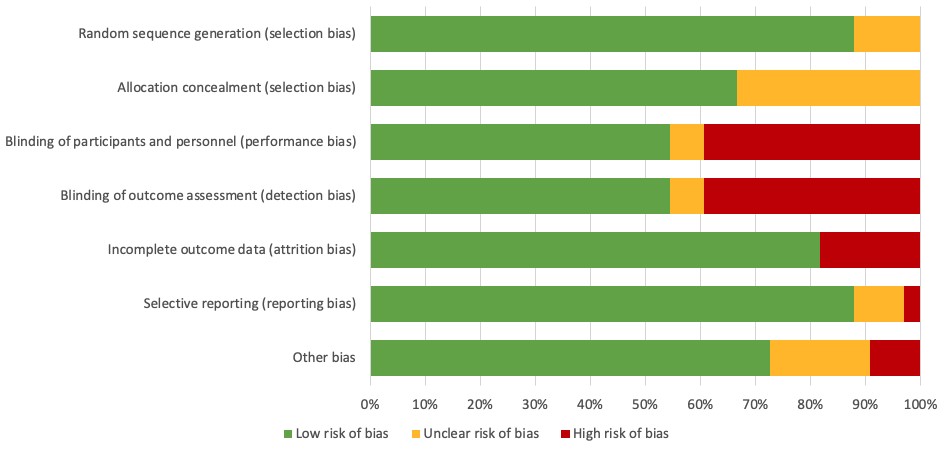 